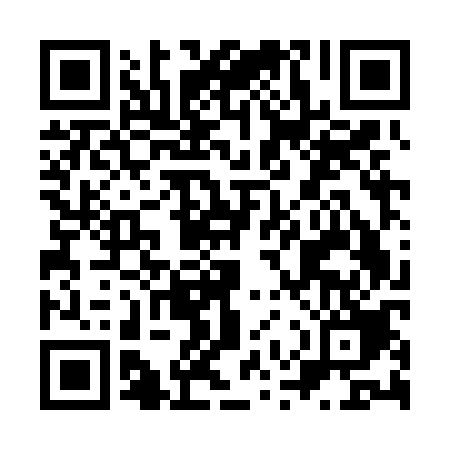 Ramadan times for Beckov, SlovakiaMon 11 Mar 2024 - Wed 10 Apr 2024High Latitude Method: Angle Based RulePrayer Calculation Method: Muslim World LeagueAsar Calculation Method: HanafiPrayer times provided by https://www.salahtimes.comDateDayFajrSuhurSunriseDhuhrAsrIftarMaghribIsha11Mon4:244:246:0911:583:565:485:487:2712Tue4:224:226:0711:583:575:505:507:2913Wed4:204:206:0511:583:585:515:517:3014Thu4:184:186:0311:573:595:535:537:3215Fri4:154:156:0111:574:015:545:547:3416Sat4:134:135:5911:574:025:565:567:3517Sun4:114:115:5711:574:035:575:577:3718Mon4:094:095:5511:564:045:595:597:3919Tue4:064:065:5311:564:056:006:007:4120Wed4:044:045:5111:564:076:026:027:4221Thu4:024:025:4911:554:086:036:037:4422Fri3:593:595:4611:554:096:056:057:4623Sat3:573:575:4411:554:106:066:067:4724Sun3:543:545:4211:554:116:086:087:4925Mon3:523:525:4011:544:126:096:097:5126Tue3:503:505:3811:544:146:116:117:5327Wed3:473:475:3611:544:156:126:127:5528Thu3:453:455:3411:534:166:146:147:5629Fri3:423:425:3211:534:176:156:157:5830Sat3:403:405:3011:534:186:176:178:0031Sun4:374:376:2812:525:197:187:189:021Mon4:354:356:2512:525:207:207:209:042Tue4:324:326:2312:525:217:217:219:063Wed4:304:306:2112:525:227:237:239:084Thu4:274:276:1912:515:237:247:249:105Fri4:254:256:1712:515:257:267:269:126Sat4:224:226:1512:515:267:277:279:137Sun4:194:196:1312:505:277:297:299:158Mon4:174:176:1112:505:287:307:309:179Tue4:144:146:0912:505:297:327:329:1910Wed4:124:126:0712:505:307:337:339:21